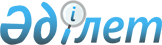 "Қазақстан Республикасындағы кәсiптiк және өзге де мерекелер туралы" Қазақстан Республикасы Президентiнiң 1998 жылғы 20 қаңтардағы № 3827 Жарлығына өзгерістер мен толықтырулар енгізу туралы" Қазақстан Республикасының Президенті Жарлығының жобасы туралыҚазақстан Республикасы Үкіметінің 2015 жылғы 28 тамыздағы № 670 қаулысы      Қазақстан Республикасының Үкiметi ҚАУЛЫ ЕТЕДI:

      «Қазақстан Республикасындағы кәсiптiк және өзге де мерекелер туралы» Қазақстан Республикасы Президентiнiң 1998 жылғы 20 қаңтардағы № 3827 Жарлығына өзгерістер мен толықтырулар енгізу туралы» Қазақстан Республикасының Президенті Жарлығының жобасы Қазақстан Республикасы Президентінің қарауына енгізілсін.      Қазақстан Республикасының

      Премьер-Министрі                      К. Мәсімов «Қазақстан Республикасындағы кәсiптiк және өзге де мерекелер

туралы» Қазақстан Республикасы Президентiнiң 1998 жылғы 20

қаңтардағы № 3827 Жарлығына өзгерістер мен толықтырулар енгізу туралы      ҚАУЛЫ ЕТЕМІН:

      1. «Қазақстан Республикасындағы кәсіптік және өзге де мерекелер туралы» Қазақстан Республикасы Президентінің 1998 жылғы 20 қаңтардағы № 3827 Жарлығына (Қазақстан Республикасының ПҮАЖ-ы, 1998 ж., № 1, 1-құжат) мынадай өзгерістер мен толықтырулар енгізілсін:

      тақырыбы мынадай редакцияда жазылсын:

      «Қазақстан Республикасындағы кәсіптік және өзге де мерекелер, атаулы күндер туралы»;

      1-тармақ мынадай редакцияда жазылсын:

      «1. Қоса берiлiп отырған Қазақстан Республикасындағы кәсiптiк және өзге де мерекелер, атаулы күндер тiзбесi бекітілсiн.»;

      жоғарыда аталған Жарлықпен бекітілген Қазақстан Республикасындағы кәсіптік және өзге де мерекелер тізбесінде:

      тақырыбы мынадай редакцияда жазылсын:

      «Қазақстан Республикасындағы кәсiптiк және өзге де мерекелер, атаулы күндер тiзбесi»;

      1-тармақ мынадай редакцияда жазылсын:

      «1. Басқа мемлекеттердің аумағында әскери борышын өтеген қазақстандықтарға құрмет көрсету күні – 15 ақпан»;

      мынадай мазмұндағы 1-1 және 2-2-тармақтармен толықтырылсын:

      «1-1. Геолог күні – сәуірдің бірінші жексенбісі»;

      «2-2. Чернобыль АЭС-індегі аварияның, басқа да техногендік және экологиялық апаттардың салдарын жоюға қатысқан қазақстандықтарға құрмет көрсету күні – 26 сәуір».

      2. Осы Жарлық алғашқы ресми жарияланған күнінен кейін қолданысқа енгізіледі.      Қазақстан Республикасының

      Президенті                            Н.Назарбаев
					© 2012. Қазақстан Республикасы Әділет министрлігінің «Қазақстан Республикасының Заңнама және құқықтық ақпарат институты» ШЖҚ РМК
				